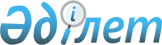 Об отставке Премьер-Министра Республики Казахстан Тасмагамбетова И.Н.Указ Президента Республики Казахстан от 11 июня 2003 года N 1106      В соответствии со статьей 70  Конституции Республики Казахстан постановляю: 

      1. Принять отставку Премьер-Министра Республики Казахстан Тасмагамбетова Имангали Нургалиевича в связи с поданным им заявлением. 

      2. Правительству Республики Казахстан исполнять свои обязанности до утверждения нового состава Правительства Республики Казахстан. 

      3. Настоящий Указ вступает в силу со дня подписания.       Президент 

      Республики Казахстан 
					© 2012. РГП на ПХВ «Институт законодательства и правовой информации Республики Казахстан» Министерства юстиции Республики Казахстан
				